Неделя продвижения здорового образа жизни (в честь Всемирного дня здоровья 7 апреля)ВОЗ констатирует, что неинфекционные заболевания в 70 % случаев являются причиной преждевременной смерти, поэтому укрепление здоровья населения одна из актуальных задач здравоохранения, важным аспектом которой является здоровый образ жизни (ЗОЖ).- ЗОЖ, по определению ВОЗ – оптимальное качество жизни, определяемое мотивированным поведением человека, направленным на сохранение и укрепление здоровья, в условиях воздействия на него природных и социальных факторов окружающей среды.- Как показано в многочисленных исследованиях, следование основам ЗОЖ (регулярные физические нагрузки, отказ от вредных привычек, качественное сбалансированное питание, управление стрессом) приводит к оздоровлению организма в целом и сердечно-сосудистой системы в частности.- Снижается риск многих проблем, связанных со здоровьем, во всех возрастных группах: смертность от всех причин и сердечнососудистая смертность у здоровых лиц и страдающих данными заболеваниями.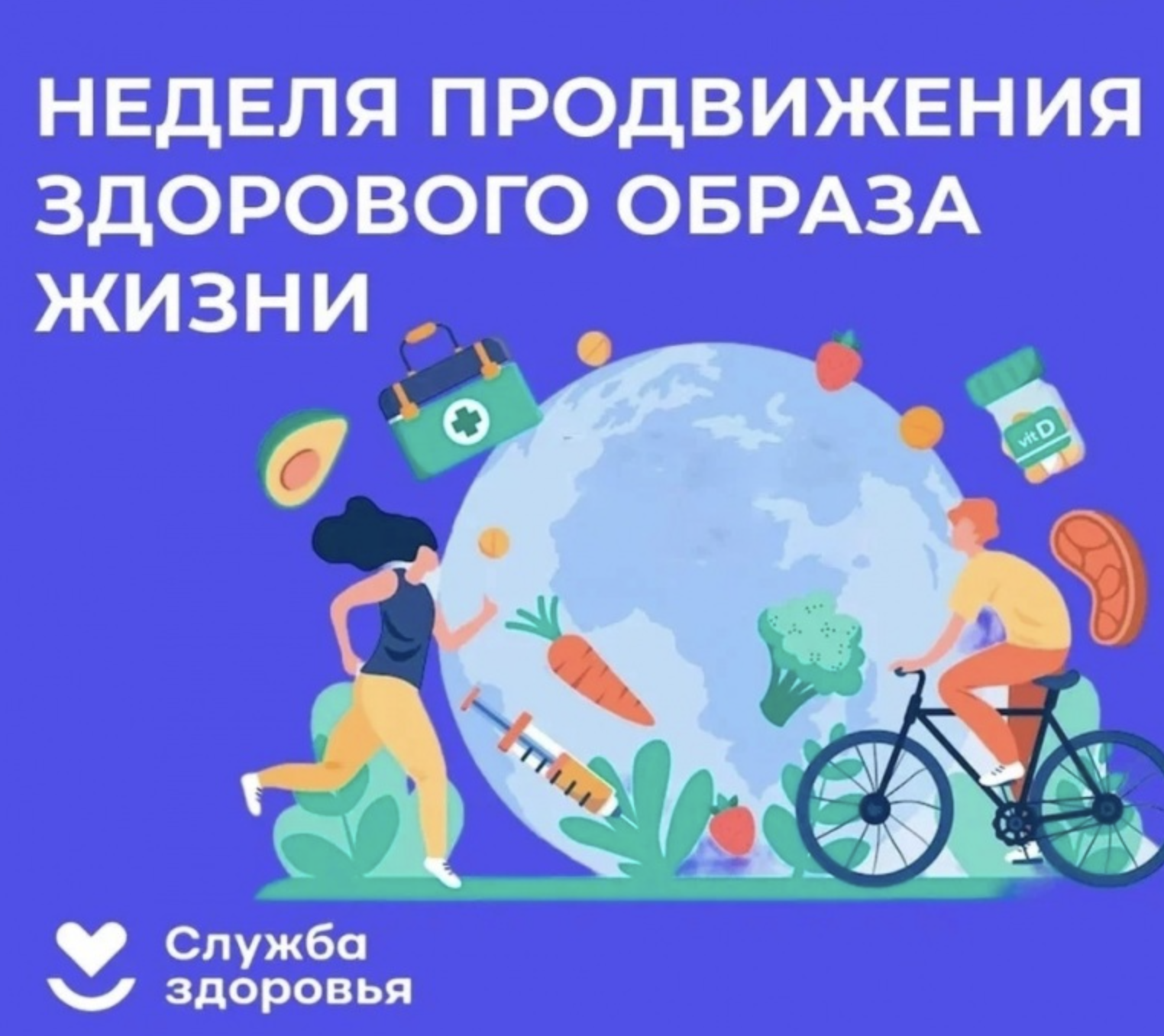 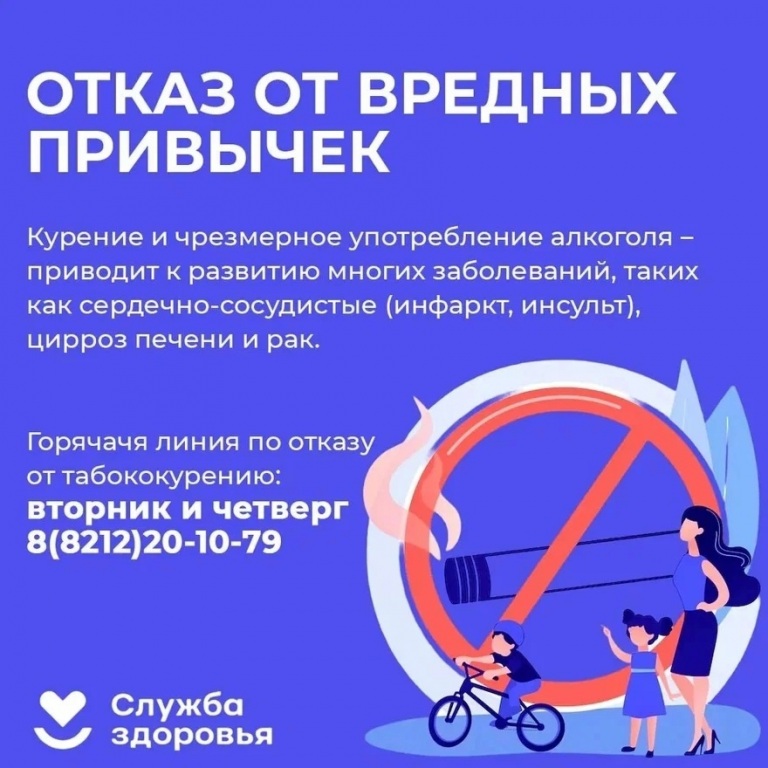 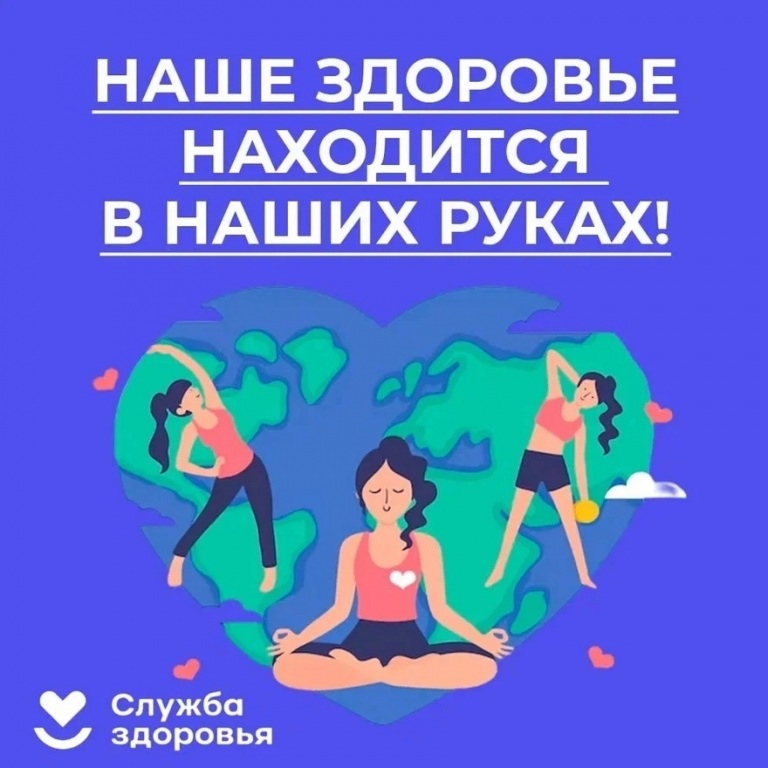 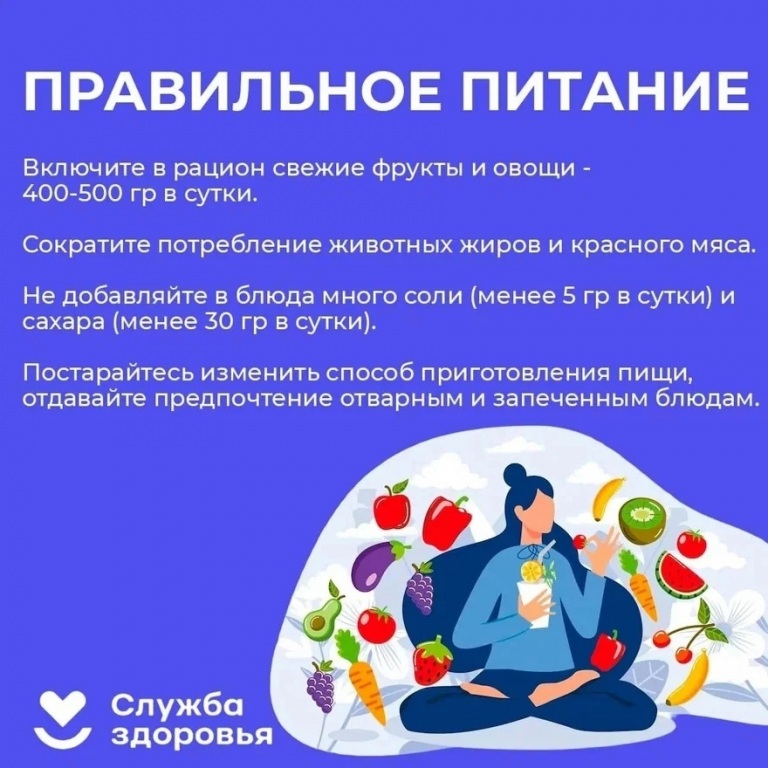 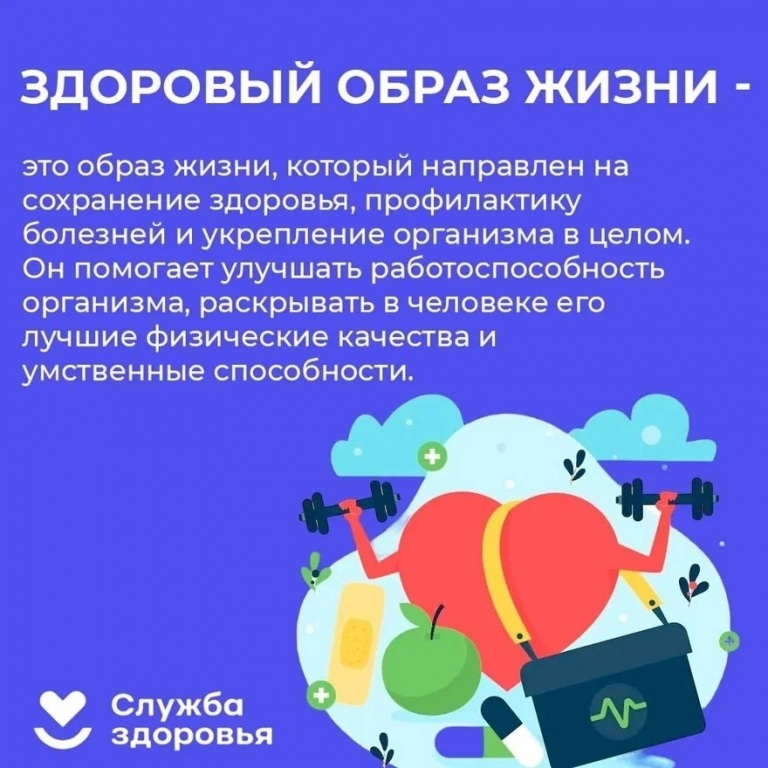 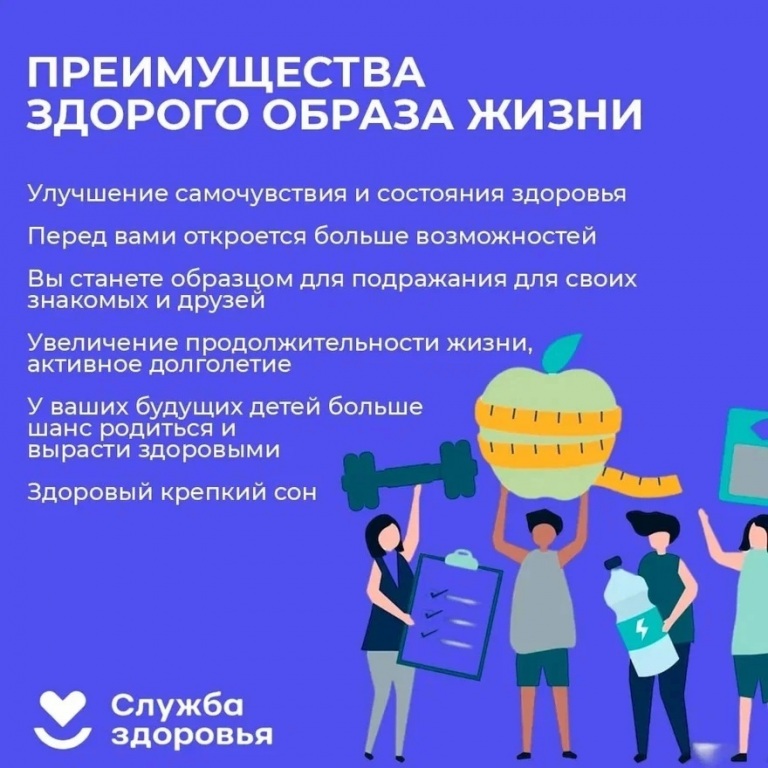 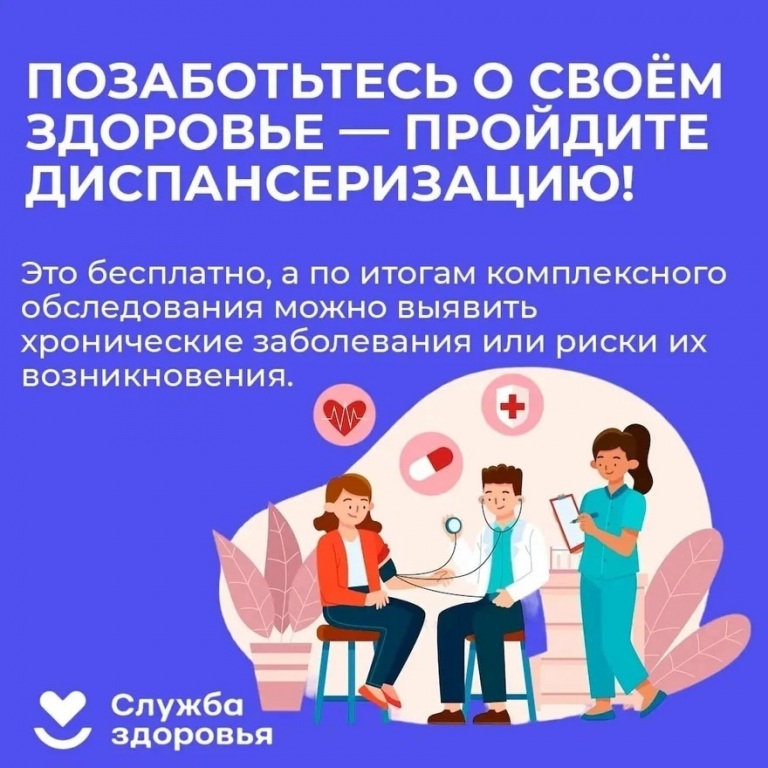 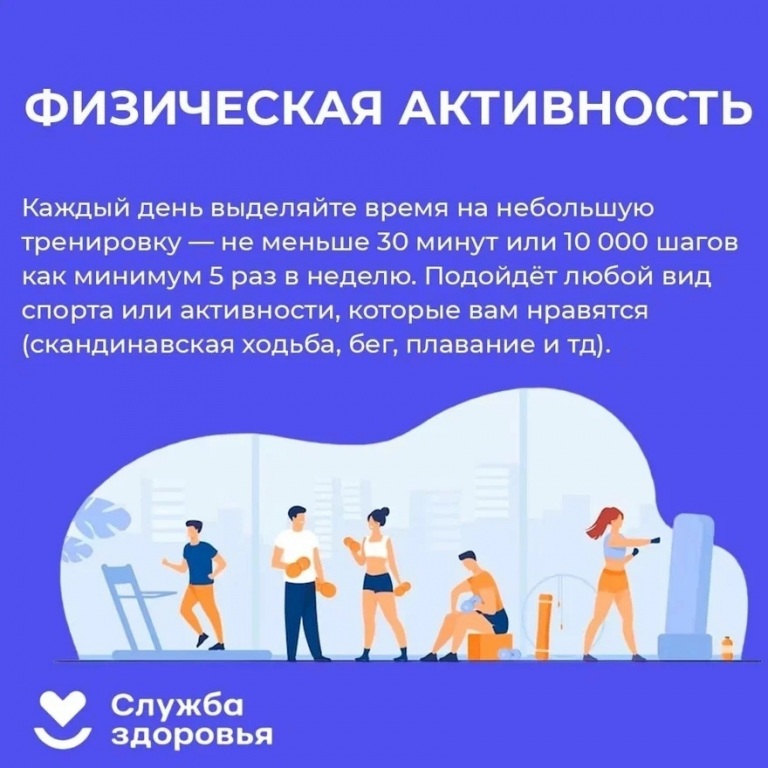 